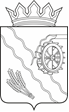 Дума Шегарского районаТомской областиРЕШЕНИЕс. Мельниково 18.10.2022г.                                                                                       № 237	О ходе реализации муниципальной программы «Развитие автомобильных дорог общего пользования местного значения на территории Шегарского района на  период 2021-2023 годов» за 2021 год и девять месяцев 2022 года        Рассмотрев и обсудив представленную информацию о ходе реализации муниципальной программы «Развитие автомобильных дорог общего пользования местного значения на территории Шегарского района на период 2021-2023 годов» за 2021 год и девять месяцев 2022 года,ДУМА ШЕГАРСКОГО РАЙОНА РЕШИЛА:        Принять к сведению информацию о ходе реализации муниципальной программы «Развитие автомобильных дорог общего пользования местного значения на территории Шегарского района на период 2021-2023 годов» за 2021 год и девять месяцев 2022 года.Председатель Думы Шегарского района                       Л.И. НистерюкИнформация о ходе реализации муниципальной программы «Развитие автомобильных дорог общего пользования местного значения на территории Шегарского района на период 2021- 2023 годов» за 2021 год и девять месяцев 2022 года.В рамках муниципальной программы «Развитие автомобильных дорог общего пользования местного значения на территории Шегарского района на период 2021- 2023 годов» в 2021 году выполнены следующие мероприятия;1. Ремонт автомобильных дорог общего пользования местного значения на территории муниципального образования «Шегарский район». Общая сумма расходов на ремонт составляет 30 510,10 тыс. руб.; - в том числе субсидия из областного бюджета 28 619,12 тыс. руб., софинансирование  из местного бюджета 1 890,98 тыс. руб. Общая протяженность отремонтированных автомобильных дорог составляет 7,3 км. Протяженность в разрезе сельских поселений и Администрации Шегарского района:2. В соответствии с утвержденным проектом организации дорожного движения, на автомобильной дороге общего пользования местного значения «От Бакчарской трассы через с. Татьяновку до д. Николаевка» установлены дорожные знаки 6.13 «Километровый знак» размером 200х300 мм в количестве 14 шт. Общая сумма финансовых затрат из местного бюджета составляет 86,72 тыс. руб. Информация о ходе реализации муниципальной программы «Развитие автомобильных дорог общего пользования местного значения на территории Шегарского района на период 2021- 2023 годов» за девять месяцев 2022 года.            За девять месяцев 2022 года в рамках муниципальной программы «Развитие автомобильных дорог общего пользования местного значения на территории Шегарского района на период 2021- 2023 годов» выполнены следующие мероприятия;   1.   Капитальный ремонт автомобильных дорог общего пользования местного значения на территории муниципального образования «Шегарский район», общей протяженностью 2,5 км за девять месяцев, что составляет 60 % от общей протяженности ремонта автомобильных дорог (общая протяженность ремонта автомобильных дорог в 2022 году составляет 4,183 км). Общая сумма расходов на ремонт дорог за девять месяцев составляет 22 133,72 тыс. руб. (на 2022 год всего предусмотрено на капитальный ремонт автомобильных дорог 31 096,44 тыс.руб.).; - в том числе субсидия из областного бюджета 19 581,68 тыс. руб., софинансирование  из местного бюджета 1 106,68 тыс. руб.     2. В соответствии с утвержденным проектом организации дорожного движения, на автомобильных дорогах общего пользования местного значения "с.Бабарыкино-д.М-Бабарыкино","п. Победа-д.Кулманы"» установлены следующие   дорожные знаки:- 2.1."с.Бабарыкино-д.М-Бабарыкино", 6.13 «Километровый знак» 5шт., 3.24 «Ограничение скорости 70 км/ч», 2шт, 1.12.1 «Опасный поворот», 1 шт., 3.24 «Ограничение  скорости 50 км/ч», 1шт., 3.24 «Ограничение скорости 50 км/ч», 1 шт., 2.2."п. Победа-д.Кулманы"», 3.11 «Ограничение массы 10 т», 1 шт., 3.11 «Ограничение массы 10 т», 1 шт., 3.24 «Ограничение скорости 30 км/ч», 1 шт. ИТОГО установлено 13 дорожных знаков.  Общая сумма финансовых затрат из местного бюджета составляет 97,38 тыс. руб.№ п/пНаименование сельского поселенияПротяженность отремонтированных дорог, км1231Анастасьевское сельское поселение                 -Томская область, Шегарский район,  с. Анастасьевка ул.Новая от здания школы до пер. Школьный0,3602Баткатское сельское поселение -Томская область, Шегарский район,  с. Баткат, пер.Кооперативный от ул.Кирова до ул.Ленина0,5563Северное сельское поселение-Томская область, Шегарский район, с.Гусево ул. Чебоксарская от автомобильной дороги Жарковка-Гусево-Новоильинка-Подоба до жилого дома № 40,5684Шегарское сельское поселение - Томская область, Шегарский район,  с.Мельниково, ул.Пионерская от ул. Кирова до ул. Строительной;0,8024-Томская область, Шегарский район,  с. Мельниково, ул.Еловая, пер.Пихтовый, пер.Мирный, ул.Богородская, ул.Невского, ул.Чкалова, ул.Жукова, ул.Чехова;2,4824-Томская область, Шегарский район,  с.Мельниково, ул.Томская от жилого дома № 40  до ул. Ленина;0,1204-Томская область, Шегарский район,  с.Мельниково, ул.Томская от жилого дома № 40  до ул. Ленина;ИТОГО: ШСП 3,404 км55МКУ «Администрация Шегарского района»-Томская область,Шегарский район, участок автодороги от Бакчарской трассы через с.Татьяновка до д.Николаевка, 11+000км - 13+037 км;2,0375-Томская область, Шегарский район, от п. Победа до д. Кулманы 4+020км-4+152км;0,1325-Томская область, Шегарский район, от с.Бабарыкино до с.М. Бабарыкино;     0,2305-Томская область, Шегарский район, от с.Бабарыкино до с.М. Бабарыкино;     ИТОГО дороги администрации Шегарского района : 2,399 км5Итого:7,287  